1. Účelem zajišťovacího zařízení (aretace) v převodovce je:                                                    (2 body)a) zajistit bezhlučné řazeníb) vyrovnat rozdíl otáček řadícího kola a řadící objímky při řazeníc) zabránit zařazení dvou rychlostních stupňů najednou2. Kulisa řazení:                                                                                                                                  (2 body)a) vede řadící palec při řazeníb) zajišťuje zařazenou rychlost proti vysunutí ze záběruc) zabraňuje zařazení zpětného rychlostního stupně3. Při montáži převodovky původní těsnící kroužky (gufera):                                                   (2 body)a) vyměníme, pokud jsou viditelně poškozenab) neměníme, ale zkrátíme jejich pružinkyc) vyměníme vždy za nová4. Příčinou samovolného vysouvání zařazeného rychlostního stupně může být:                 (2 body)a) poškozené zajišťovací zařízeníb) opotřebovaný synchronizační kroužek příslušné rychlostic) špatně seřízená spojka5. Z nabízených specifikací převodových olejů vyberte tu, která je určená pro hypoidní převod, pracující za velmi nízkých teplot:                                                                                                    (2 body)a) SAE 90 GL5b) SAE 75W GL3c) SAE 80W GL66. Při demontáži převodovky z vozidla:                                                                                         (2 body)a) musíme vždy odpojit přívod paliva do motorub) zajistíme převodovku proti páduc) vypustíme nejprve olej z motoru7. Poškozená ozubená kola převodovky:                                                                                       (2 body)a) zrenovujeme pomocí obráběníb) neměníme, mění se vždy celá převodovkac) vyměníme za nová8. Uveďte čtyři funkce olejové náplně převodovky (účel použití oleje).                                 (4 body)a) Snižování třeníb) Chlazeníc) Odplavování nečistotd) Konzervace součástí9. Napište tři základní pravidla, která je nutné dodržet při demontáži jednotlivých vnitřních součástí manuální převodovky.                                                                                                                                      (3 body)a) Pracovat podle dílenské příručky k vozidlub) Používat předepsané nářadí a přípravkyc) Označit vzájemnou polohu součástí před demontáží10. Určete, jaký typ ovládání převodovky je na obrázku. Stručně popište, co se v synchronizované převodovce postupně stane při pohnutí řadící pákou.                                                                                       (5 bodů) 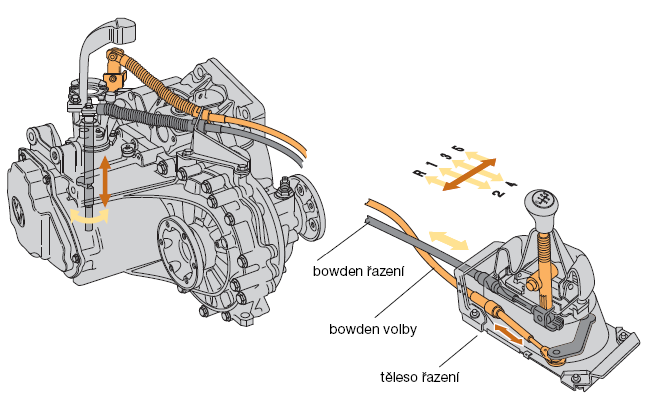 - jedná se o mechanické ovládání lanovody.- při pohnutí páky se pohyb převede na hřídel řazení, což vyvolá pohyb řadící vidličky příslušné rychlosti. K ozubenému kolu je přisunuta synchronizační spojka a po vyrovnání rychlostí kola a hřídele je kolo zapojeno do záběru. Aretace zajistí spojku proti vysunutí ze záběru.Výsledné hodnocení:Bodová úspěšnost:     26 – 23 b   ......1                                       22 – 19 b ....... 2                                       18 – 15 b ………3                                       14 – 11 b ........4                                       10 –   0 b ………5Klasifikační test 2 - řešeníModul Převodové ústrojí 2 – manuální převodovky